							RESUMESENTHIL 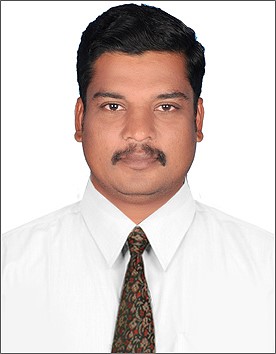 E-Mail: senthil.379472@2freemail.com  ________________________________________________________________________________________________________________________________________________________________________________________________________________CareerObjectiveTosecureacreativeandchallengingpositionwithprofessionallymanagedGroup/Company.Aposition,which will utilize my practical and theoretical experience ,knowledge grand planning skill s to provide opportunity for Professional growth. AcademicCredentialsGraduation    (Marketing)from Madurai kamaraj university, Madurai, Tamil Nadu State, India.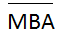 AcademicCredentials Graduation (B.Sc., in Hotel Management & Catering Science)from SubbalakshmiLakshmipathy College of Science, Madurai, Tamil Nadu State, India.WorkSummaryA Total of more than 10Years of commensurate experience in Hospitality, Industrial Catering operations Working countrySingaporeOmanSaudi Arabia .TrainingsHACCP Level 3 completed in Kimji training institute, Muscat-Oman. Basic - Fire Safety Prevention Program conducted by damac Catering Services. Co, Oman.,Basic Food Safety Awareness Program conducted by damac Catering Services. Co, Oman.,ComputerProficiency	MS Office, oracle .Tally  7.1 ,InternetKeyStrengthHard worker, Dedicated, Organizer, Logical ThinkerCreative, Innovative & Team BuilderExcellent Communication SkillsCapability to meet deadlines and work under pressure.Ability to work with no supervision.TypingskillsandcompetencewithusingcommonofficesystemsandsoftwareDiscretion and understanding the need for confidentiality ProfessionalExperienceOrganization:            GULF catering LLC (SAUDI ARABIYA)Total Duration :    NOV 2014–DEC 2017.Designation    :   Operations Superintendent–Catering and Facilities Department (Reporting directly Sr. Operations Manager)JobResponsibilities:Identify and delegate responsibilities to catering staff to ensure objectives are met and excellent service inconsistently achievedManage operations with passion, integrity, and knowledge while promoting the culture and values of the SiloConsistently review catering operations and staff to identify any problems, concerns, and opportunities for improvementProvide coaching and feedback to staff and assess performance on and ongoing basisCreate a positive guest experience by delivering a high level of service and ensuring all staff engage guests to understand their needs and exceed expectationsManage the catering services to meet or exceed standards in food quality, safety, cleanliness, and timelinessConsistently monitor product and labor costs to remain within goalsSolicit client feedback to understand the needs and wants of customersTrain and coach staff on guest services principles and practicesDeliver drop-off and on-site catering servicesOrganize and monitor catering drop-off and on-site servicesFollow the Company policies and procedures, including those for cash handing and safety/securityOffer new menu solutions to managementDevelop and implement creative solutions to areas of improvementConduct pre-event meetingsEnsure proper and safe delivery/distribution of catered products.Organization:      DAMAC Catering & Support Services– Salalah, OmanTotal Duration:    September 2011 – July 2013Designation    :Project Manager (Reporting directly to the Operations Manager)JobResponsibilities:Developing the catering business from scratch and prepare project scheduling and timeline to run the project.Implement the business development technique in developing the project ideas and component to provide better opportunities.Supervise the overall project from start to the turnkey and during the operation.Prepare the valid and flexible catering design.Create and prepare the menu cost and sales cost.Prepare the menu ingredient preparation accurately.Prepare the purchasing plan and provide suppliers for all equipment's.Coordinate with the supplier for daily supplied materials.Prepare stock /inventory tracking system for cold and regular store. Prepare the policy and procedures to ensure the safety and quality in the main kitchen.Prepare the requirement for the software system and supervise the preparation and installation of the system.Prepare and provide the packing options, packing machines and materials with good quality.Experience in recruiting chief, assistant chief, quality assurance and dietitian.Organization:     NANTHA KK LTD Catering Co. SINGAPORETotal  Duration:    March 2007 – August 2010  ( s pass ) Designation    :Unit Manager (Reporting directly to the Project Manager), NANTHA KK PTEJobResponsibilities:The supervision of staff and allocation of dutiesPrepare menus and food within the guidelines issued.Carry out staff training.Carry out food cost control as requiredThe checking and recording of all food received, quantities of ingredients used and the number of meals produced and servedCarry out all clerical duties as required including all cash related dutiesEnsure the cleanliness of the kitchen, its equipment and surroundEnsure the security of the kitchen, associated stores and surround.Ensure the Food Hygiene and Health and Safety Regulations are adhered to at all times.Ensure that the Health and Safety at Work Act as defined by the County Council is observed within the kitchen and report any accidents in the kitchen or complaints regarding staff welfareReport faults in equipment and request necessary day to day maintenance of premises.Ensure that all staff work the required hours and that the correct break periods are observed.Ensure that no food is removed from the premisesBe prepared to give practical help in any part of the kitchen should the need ariseCarry out any other reasonable duties within the overall function of the job.	To adhere to existing working practices, methods, procedures, undertake relevant training and development activities and to respond positively to new and alternative systems.It will be necessary to work with information technology and associated systems in accordance with County Council policies.To maintain confidentiality and observe data protection and associated guidelines where appropriate.To understand and comply with the company policies.PersonalDetailsDate of Birth		:March 15, 1984Nationality		            	:Indian        Gender			 :MaleMarital Status		: MarriedLanguages Known		:English, Hindi, Tamil, Malayalam, Telugu and Arabic